sugar-free lemon squares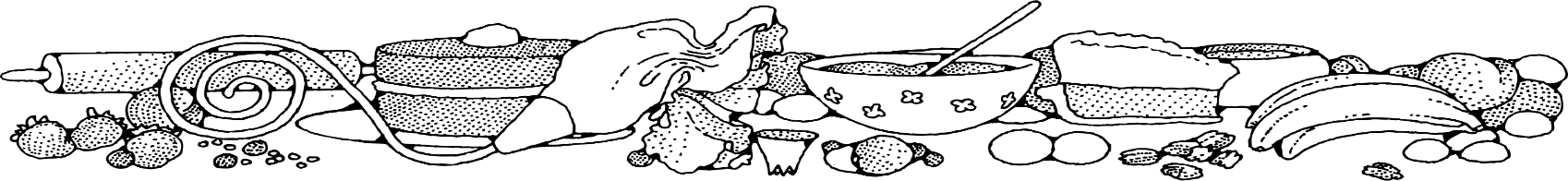 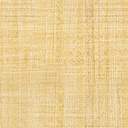 COMPLIMENTS OF Jeannie strickler - cassville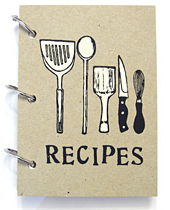 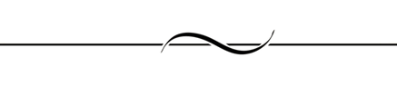 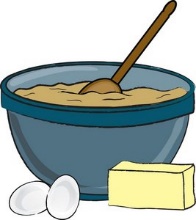 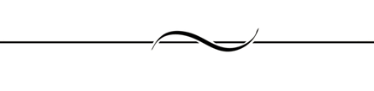 